Gymnázium Františka Křižíka a základní škola, s.r.o.PROPOZICE A PŘIHLÁŠKAPRO PSANÍ MATURITNÍCH PRACÍ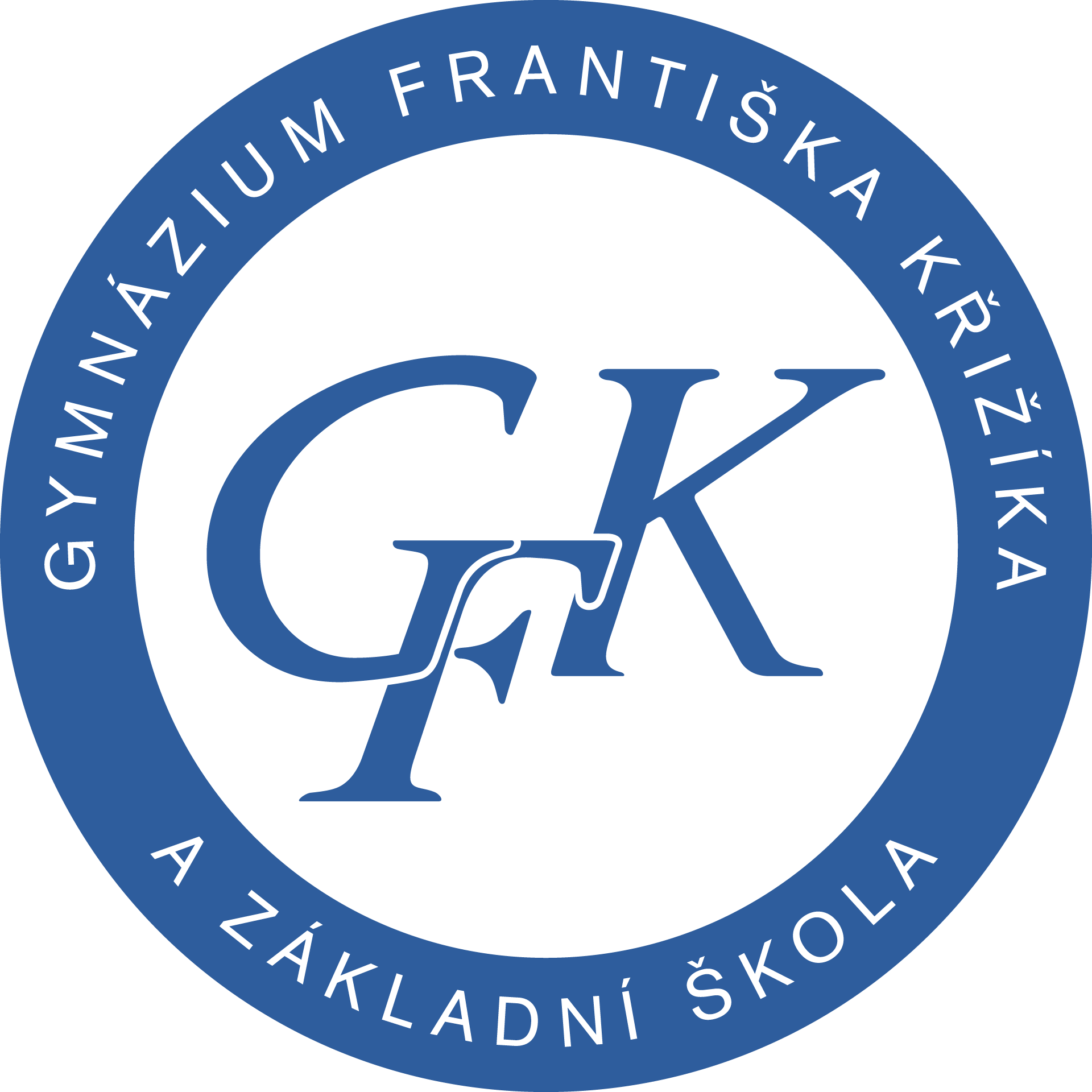 PlzeňTermíny:Výběr tématu – do 2. ½ dubnaPodání přihlášky – do 1. ½ květnaOdevzdání – konec ledna, tj. 2. pololetí(bude upřesněno)Termín obhajoby – březen, tj. 2. pololetí (bude upřesněno)Základní atributy práce:Rozsah – 6 400 – 9600 slov (20–30 normostran v šabloně), 10% tolerancePísmo – Times New Roman, velikost písma 12Řádkování – 1,5Zarovnání – do blokuForma odevzdání – 2 paré v tištěné podobě nejpozději v den odevzdání, tj. konec ledna, tj. 2. pololetí (bude upřesněno)+ elektronicky na email lenka.samuelova@krizik.eu ve formátu .docx.Náležitosti obsahové a formální:Obsah – titulní strana, čestné prohlášení, obsah, úvod, vlastní text, závěr, seznam pramenů a literatury, přílohyForma – dle šablony pro psaní maturitních pracíHodnocení:Předmět maturitní práce:za 1. pololetí dostanou studenti 3 známky (listopad, prosinec, leden)za 2. pololetí dostanou hodnotu odpovídající hodnotě u obhajoby MPHodnoticí kritéria – kvalita obsahu, prezentace a obhajoba před komisí, naplnění cíle práce, kvalita úvodu a závěru, formální náležitosti, práce se zdroji, stylistika a pravopis, přípravy na konzultace, přílohyVýsledná práce je vyhodnocena systémem odevzdej.cz. Plagiátorství je nepřípustné. Při překročení podílu plagiátu v práci nad 20 % bude práce vyhodnocena jako nevyhovující a nebude možná její obhajoba.Výsledné hodnocení maturitní práce – každý student obdrží dva posudky (vedoucího a oponenta) s návrhem hodnocení, připomínkami a případnými otázkami; při obhajobě představí svoji práci, reaguje na připomínky vedoucího a oponenta, zodpoví další otázky členů komise.Hodnocení MP není součástí maturitní zkoušky.PŘIHLÁŠKAMATURITNÍ PRÁCEŠKOLNÍ ROK:_______________Jméno a příjmení:Jan NovákTřída:Septima ATéma práce:Horméze: Adaptivní odpověď organismů na nízké dávky stresorůPředmět:BiologieVedoucí práce:Mgr. Jakub SieglZásady zpracování (upřesnění tématu neboli anotace):Cíl práce: Cílem práce je prozkoumat fenomén horméze a ověřit, že nízké dávky ionizujícího záření nebo chemických látek mohou pozitivně ovlivnit odolnost organismů.Teoretická část: Práce analyzuje literaturu týkající se horméze, jejích biologických mechanismů a aplikace v medicíně. Přehled zahrnuje historický vývoj a současné debaty.Praktická část: Experiment se zaměří na vliv nízkých koncentrací pesticidů na růst rostlin. Metodika zahrnuje pěstování rostlin s různými koncentracemi pesticidů a měření jejich růstu a fyziologických parametrů.Metodika: Výzkum kombinuje literární rešerši a kvantitativní měření vývoje rostlin, následované statistickou analýzou dat.Odborná literatura (alespoň 3 tituly):"Hormesis: A Revolution in Biology, Toxicology and Medicine" – Autor: Mark P. Mattson a Edward J. Calabrese."Hormesis in Health and Disease" – Autoři: Suresh I. S. Rattan a Éric Le Bourg."Radiation Hormesis and the Linear-No-Threshold Assumption" – Autor: Charles L. Sanders.Podpis vedoucího práce:Podpis autora: